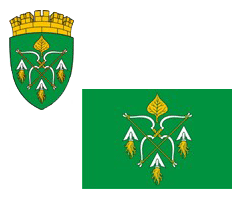 РОССИЙСКАЯ ФЕДЕРАЦИЯАДМИНИСТРАЦИЯ ГОРОДСКОГО ОКРУГА ЗАКРЫТОГОАДМИНИСТРАТИВНО-ТЕРРИТОРИАЛЬНОГО ОБРАЗОВАНИЯСИБИРСКИЙ АЛТАЙСКОГО КРАЯП О С Т А Н О В Л Е Н И Е25.03.2024                                                                                                    № 134ЗАТО СибирскийОб утверждении Порядка опубликования территориальных, территориальных отраслевых (межотраслевых) соглашений и предложений о присоединении к нимВ соответствии со статьей 14 закона Алтайского края от 14.06.2007 № 55-ЗС «О социальном партнерстве в Алтайском крае» ПОСТАНОВЛЯЮ:Утвердить Порядок опубликования территориальных, территориальных отраслевых (межотраслевых) соглашений и предложений о присоединении к ним (приложение).Признать утратившим силу постановление администрации ЗАТО Сибирский от 30.08.2010 № 327 «Об утверждении Порядка опубликования соглашения между групповым комитетом профсоюзов, объединениями работодателей и Администрацией ЗАТО Сибирский, отраслевых (межотраслевых) соглашений городского округа ЗАТО Сибирский Алтайского края и предложений о присоединении».Управлению по муниципальным информационным ресурсам администрации ЗАТО Сибирский (Болотникова С.Ю.) обнародовать постановление на официальном интернет-сайте администрации ЗАТО Сибирский.Контроль за исполнением постановления оставляю за собой.Глава ЗАТО                                                                                           С.М. ДрачевПРИЛОЖЕНИЕУТВЕРЖДЕН постановлением администрации ЗАТО Сибирский от 25.03.2024 № 134ПОРЯДОК опубликования территориальных, территориальных отраслевых (межотраслевых) соглашений и предложений о присоединении к нимНастоящий Порядок устанавливает правила опубликования территориальных, территориальных отраслевых (межотраслевых) соглашений, стороной которых является администрация ЗАТО Сибирский, и предложений о присоединении к ним.Территориальные, территориальные отраслевые (межотраслевые) соглашения, а также вносимые в них изменения подлежат официальному опубликованию в срок, установленный соглашением, или в течение 7 календарных дней со дня регистрации.Право направлять текст соглашения, а также вносимых в него изменениях и сведения о его регистрации для официального опубликования в газете «Сибирский вестник» имеет отдел экономики и труда администрации ЗАТО Сибирский.После опубликования территориальных, территориальных отраслевых (межотраслевых) соглашений стороны по решению трехсторонней комиссии по регулированию социально-трудовых отношений на территории городского округа ЗАТО Сибирский вправе предложить администрации ЗАТО Сибирский обратиться к работодателям, осуществляющим деятельность на территории ЗАТО Сибирский и (или) в соответствующей отрасли и не участвовавшим в заключении соглашения, с предложением присоединиться к нему.Предложения о присоединении к территориальным, территориальным отраслевым (межотраслевым) соглашениям оформляются в соответствии со статьей 14 закона Алтайского края от 14.06.2007 № 55-ЗС «О социальном партнерстве в Алтайском крае» и направляются отделом экономики и труда администрации ЗАТО Сибирский в течение 14 календарных дней со дня поступления в газету «Сибирский вестник» для официального опубликования.